Экологический поход «Путешествие за гербарием».Организаторы: воспитатели Антоненко Н. Д., Хохлова А. Н., Инструктор по физкультуре Переломова Е. В.Участники: дети старшей группы «Бельчата», родители.Место: парк «Берёзки», территория близ реки Котросль.Время: июль 2019 года.Цель:Приобщать дошкольников к основам здорового образа жизни, развивать навыки двигательной активности, учить ориентироваться в пространстве;Расширение и систематизация знаний о части растения (корень, стебель, лист, плод, цветок)• Знакомство с лекарственными растениями данной местности, правилами их cбора, хранения и разумного использования даров природы для здоровья людей;• прививать бережное и эмоционально-доброжелательное отношение к природе и живым существам;Формировать первичные представления о гербарии;Подготовка к походу:Беседы с детьми:- о правилах поведения в природе;- об одежде в летнее время;- об увлекательном занятии сбора и хранения гербария;2. Видео-презентация «Как собирать, сушить и хранить гербарий»; 3.Обговариваются вместе с детьми и родителями место похода и маршрут (частичное прохождение);4.  Готовится необходимый материал: корзинки, увеличительное стекло, ножницы,щёточкалопатка фотоаппарат, аптечка, вода, разовая посуда, рюкзаки с едой.5. Консультация для педагогов «Собираем гербарий».6. консультация для родителей «Собираем гербарий с ребёнком».Организация похода:Сообщение участникам цели похода.Напоминание правил поведения во время движения, в природе, в общественных местах.Проверка одежды, обуви, головных уборов.Распределение группового и спортивного инвентаря.Содержание похода:Инструктор по физической культуре предлагает участникам сделать разминку. ОРУ на территории детского сада.Первая остановка «Что у нас под ногами»?Воспитатель предлагает рассмотреть растения и траву под ногами. Назвать знакомые растения, описать их внешний вид.Игра «Послушай и покажи растение».Вторая остановка «Подорожник».При обнаружении обратить внимание детей на растение, растущее вдоль тропинки, - подорожник. Выяснить, знают ли они это растение, его применение, любимое место обитания.Рассказать о том, что иногда бывает так, что пойдешь в лес, парк или на речку, порежешь или натрешь ногу. До аптеки и дома – далеко. Где взять лекарство? Оказывается, оно у вас прямо под ногами – это подорожник. Нужно сорвать лист подорожника и приложить к больному месту.Опытная деятельность:Рассмотреть листья подорожника с обеих сторон через увеличительное стекло, погладить, помять, понюхать, приложить к «ранке» и примотать платком (чем есть).Воспитатель:- Подорожник расселяется там, где ходят люди и животные. Его семена осенью вместе с грязью прилипают к обуви и копытам животных и путешествуют вместе с ними. Там, где они упадут, там и произрастут в следующем году, в основном вдоль дороги, поэтому и название такое – подорожник. Он – великий путешественник, потому что его семена очень давно переправились в Северную Америку, когда ее стали заселять люди из Европы (приклеились к ногам людей и без труда перебрались через океан). Индейцы стали называть его «след бледнолицых».- Он незаменим в походах, его прикладывают при ссадинах, укусах насекомых, ожогах. Послушать советы присутствующих родителей о сборе и применении этого лекарственного растения.5. Короткий привал.Устроить отдых, посидеть на траве (на покрывале), попить воды.Пассивный отдых: -загадки про растения-чтение экологической сказки « ?»Активный отдых:- игра по желанию детей6. Следующая остановка «Ищем растения для гербария».Воспитатель: Иногда хочется продлить впечатления от прогулки, особенно в зимние дни. Или поделиться с друзьями необычными растениями, собранными в другой местности. Как это сделать? Один из способов сохранить растение, это сделать гербарий. Возникновение гербария связано с изобретением бумаги и ее доступностью для обычных людей. Случайно попавшее между листами книг растение положило начало травникам.Растения для гербария лучше собирать в период цветения. Хорошо, если на растении окажутся плоды и семена. Если нет, их можно собрать в другое время и поместить на лист в отдельном пакетике. Растения лучше собирать в местах их массового произрастания, выбирая для гербария экземпляры среднего размера и стандартного вида.  Собирать травянистые растения обязательно необходимо вместе с корнем. Для деревьев достаточно оборвать веточку или побег.Взрослые выкапывают ромашкуОпытная деятельность уточнить название, рассмотреть все ее части с помощью увеличительного стекла, рассмотреть семена, вспомнить  названия частей растения. Выяснить, что дети знают о лекарственных свойствах ромашки, дополнить ответы:- Родина ромашки – Америка. Как она попала к нам? Ромашка, как сорняк, растущий на полях, попала вместе с американским зерном в трюмы пароходов, затем поехала по железнодорожным путям. В мешках от крючков грузчиков остались дырки, в полу вагонов – щели, и мелкие семена американской ромашки сеялись по полотну железной дороги. И вскоре насыпи покрылись мягкой и очень ароматной травкой. (рассмотреть семена, если таковые имеются). Послушать родителей, как и для чего они применяют ромашку, как заготавливают ее. Очистить растение с помощью щёточки, поместить в пакет.Предложить собрать немного подорожника и ромашки для гербария  под присмотром взрослых.7.Большой привал.Игры:• «Угадай по описанию»• «Найди такое дерево»• «Догонялки»• с мячом (футбол)Пикник.Моем руки. Дети устраиваются в тени, готовят общий стол (угощение). После пикника собрать мусор в мешки, чтобы унести с собой.8. Остановка «Природа – наше богатство».Остановиться возле замусоренной территории. Обратить внимание детей на загрязнённый участок и провести беседу о том, почему нельзя загрязнять природу и как нужно её беречь и охранять. Взрослые по -возможности собирают мусор в мешки.9. Подведение итогов.-сделать гербарий из принесенных растений;- рисование растений;- составление букетов из полевых цветов;- составление рассказов «Как мы собирали лечебные и интересные травы».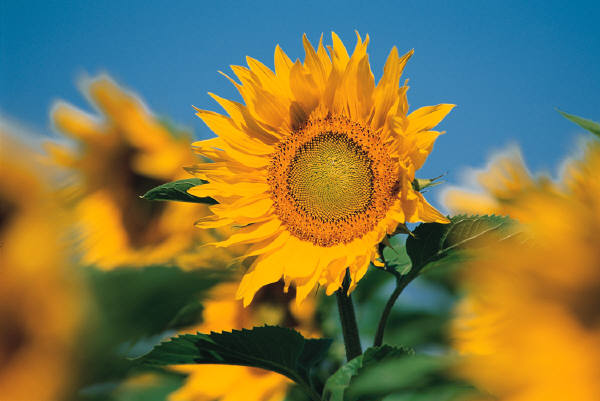 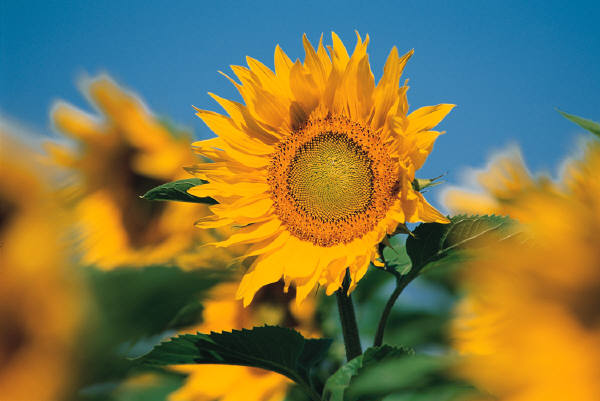 